PEWarm Up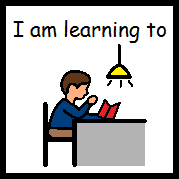 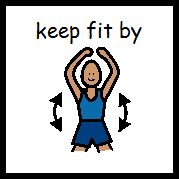 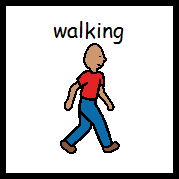 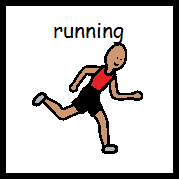 Encourage putting their hand to their chest to experience their resting heart rate.  Begin by walking. We usually walk for the length of a pupils choice of song(Eye of the Tiger, 99 Red Balloons, 500 Miles, are a few examples of music used in the past but anything goes!)When song finishes move onto running, again for the length of a song.Encourage putting hand to chest again to experience heart rate again now that they have warmed up.Ball Skills 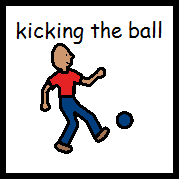 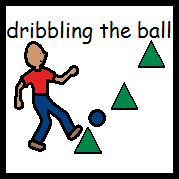 Kicking the ballSmall kicks – for short distances. Repeat 5 times.Big kicks – for long distances. Repeat 5 times.Set up a target or goal and encourage pupil to kick to the target or goal. Repeat 5 times.Kick the ball back and forth to another person. Repeat 5 times.Set up 5 or 6 cones or markers of any kind. Dribble the ball through the cones or markers 5 times.Put the skills together, dribbling the ball through markers then scoring a goal. Repeat 5 times.Cool DownCool DownRunning. Again for the length of a song.Walking. Again for the length of a song.